Занятие по развитию речи «Домашние животные» 1-я младшая группа «Ромашка»Уважаемые родители, загадайте ребенку загадки: 1. Я умею чисто мытьсяНе водой, а язычком.Мяу! Как мне часто снитсяБлюдце с теплым молочком! (Кошка)2. С хозяином дружит,Дом сторожит,Живет под крылечком,А хвост колечком. (Собака)3. Хвост - крючком,Нос - пяточком,Посередине - спинка,на спинке – щетинка. (Свинья)4. «М-е-е!»- Ребяток кто зовёт?Бородою кто трясёт?Молоко её полезно,В огород она залезла,И глядит "во все глаза" –Длиннорогая. (коза)5. Есть копыта и рога,Летом ходит на луга.Чтобы были все здоровы,Молоко дают (кто). (Коровы).6. У меня большая грива,Ушки и копытца. Прокачу того игриво,Кто не побоится. Моя шёрстка гладка,Кто же я?. (Лошадка).7. Шубу тонкую в колечкахНосит тихая… (Овечка)Рассмотрите  сюжетные картинки с изображением домашних животных вместе с ребенком.2. Побеседуйте о детёнышах домашних животных.У кошки маленький ребенок называется…котенок А у собаки маленький …щенок У коровы – телёнок, а у лошади – жеребёнок. Расскажите ребенку, как заботятся животные о своих детенышах. Они их кормят молоком, чистят шёрстку языком, защищают, согревают.Как заботятся животные о детёнышах? Проведите гимнастику для языка: Цоканье язычком, как лошадка.Спросите, где живет кошка (в лесу или с человеком?)А где живет собака (в лесу или с человеком?)Аналогично – где живет лошадь, свинья, коза, корова?Все эти животные живут рядом с человеком, поэтому они называются домашние животные. Скажите, чтобы животные не убежали, человек делает для них загон. Предложите ребенку построить загон из кубиков.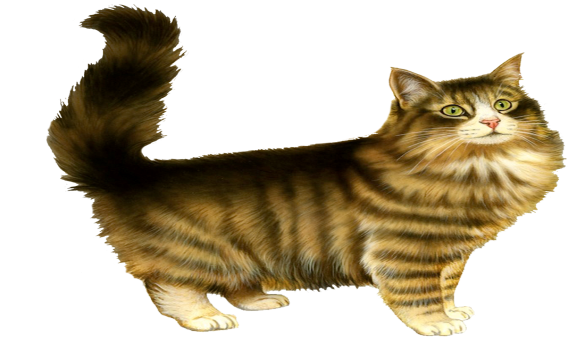 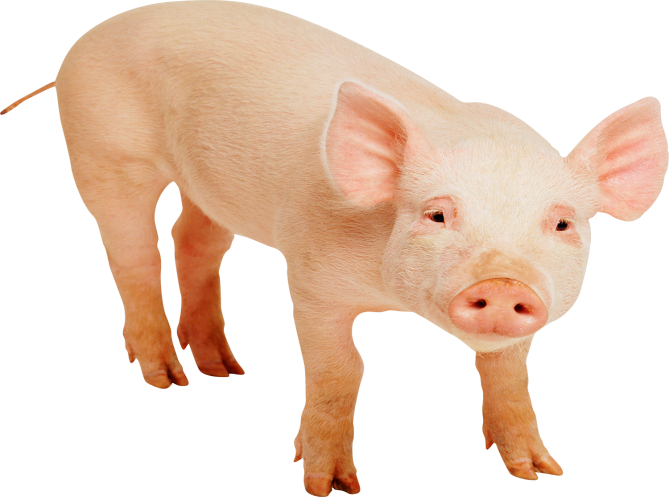 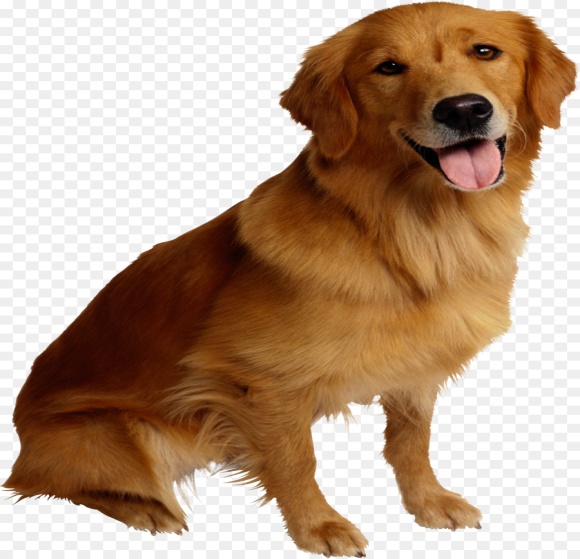 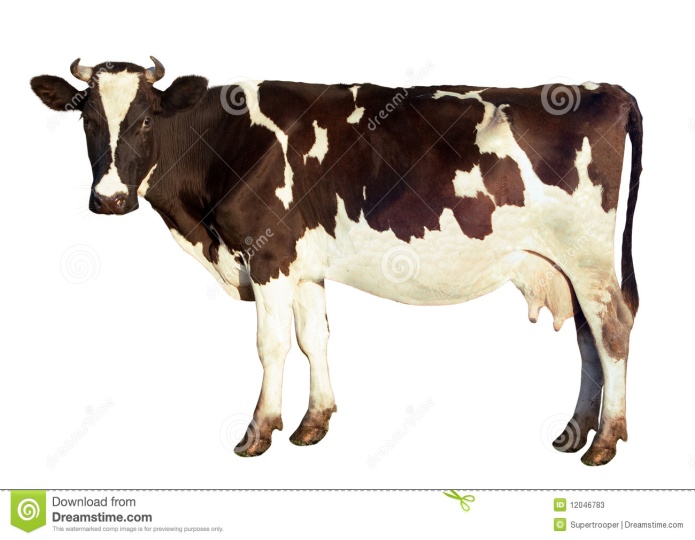 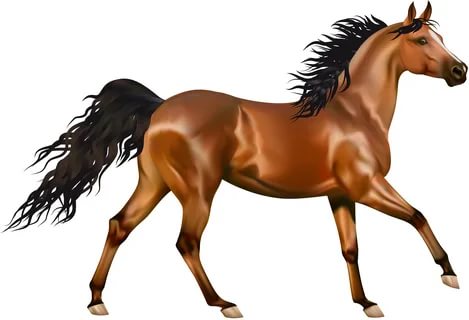 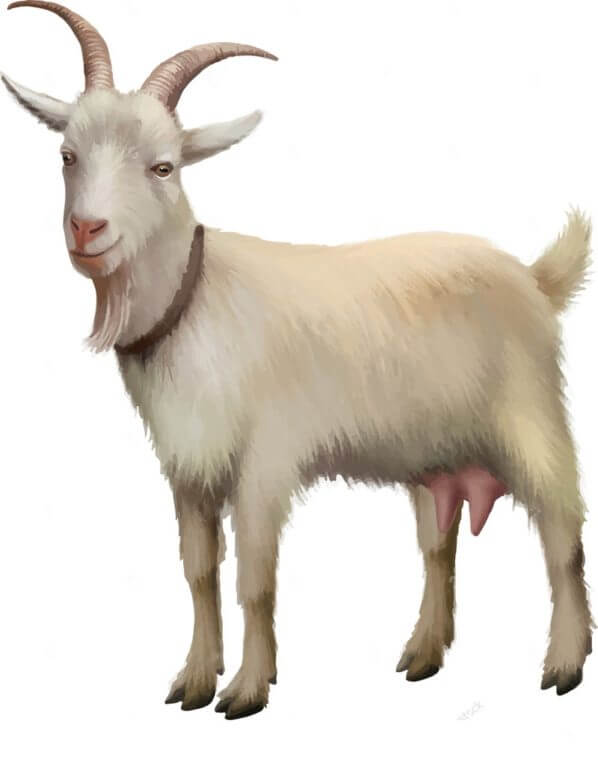 